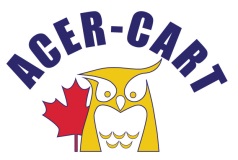 Association canadienne des enseignantes et des enseignants retraitésCanadian Association of Retired TeachersACER-CART Priorities 2022-23ACER-CART will, in collaboration with like-minded organizations,Advocate for the development and implementation of National Seniors Strategy. Monitor the federal government’s implementation of a national universal pharmacare program, including the establishment of a Canada Drug Agency and implementation of a national formulary.Monitor the Canada Health Act and the bilateral health funding agreements with the provinces and territories.Advocate for a health care system that prioritizes care in seniors’ own homes for as long as possibleAdvocate for regulations governing Retirement and Long-Term Care Homes with emphasis on improving patient respect, working conditions, training and staff wages.ACER-CART will advocate for the protection of all retiree pensions, with emphasis on the preservation and enhancement of defined benefit pension plans.ACER-CART will seek to continue elevating the profile of our National Association in our provincial associations and at all levels of government and beyond.Suggestions from the AGM to consider.A continuation of the goal of Aging in Place. A Universal Pharmacare Plan. Advocate for a charter of rights for older adults. Advocate for the appointed independent Senior Advocates in each province and territory